T.CTEPEBAŞI KAYMAKAMLIĞICEMALETTİN SARAR ORTAOKULU MÜDÜRLÜĞÜ2019-2023 STRATEJİK PLANI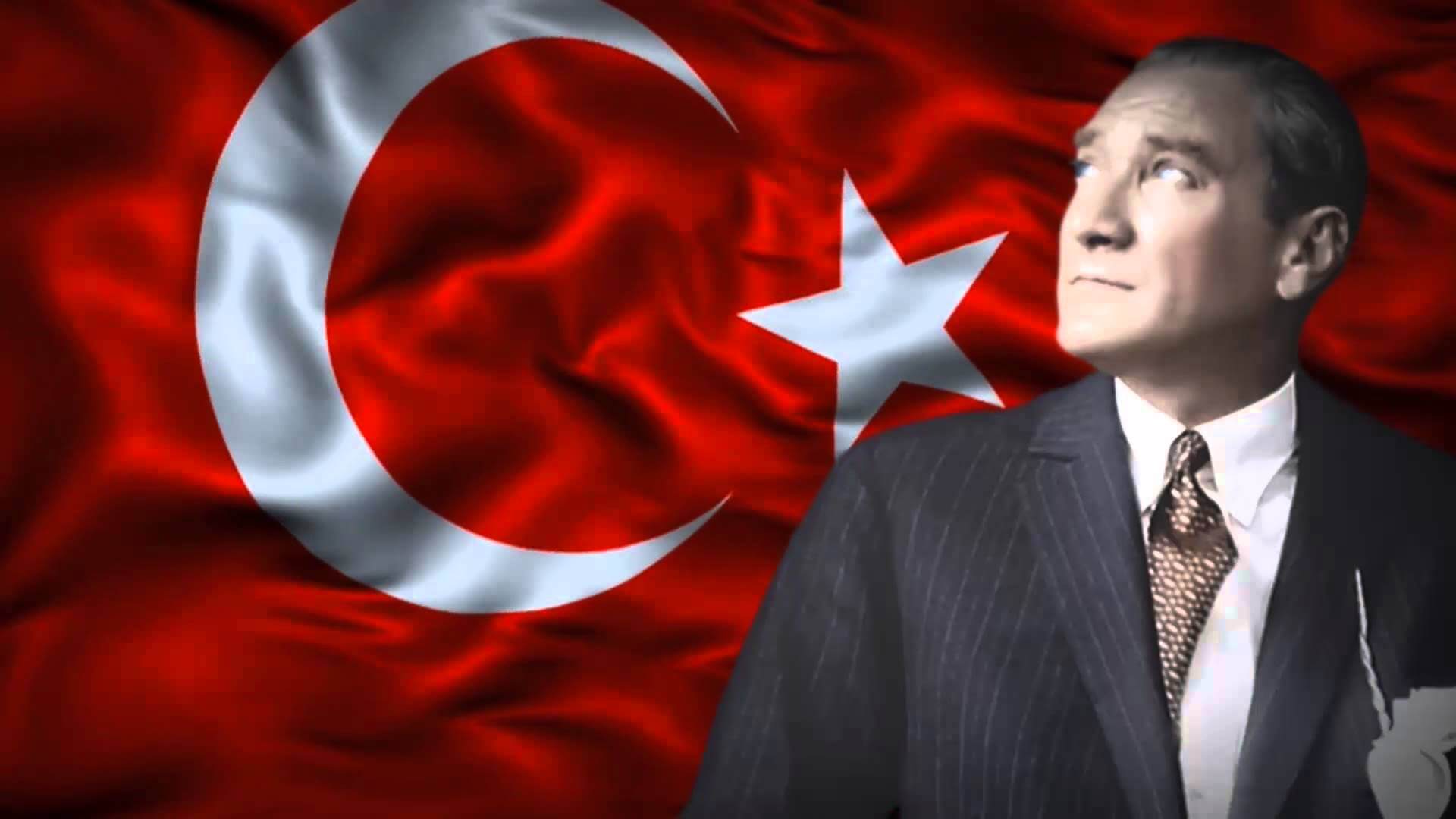 “Milli Eğitim'in gayesi; memlekete ahlâklı, karakterli, cumhuriyetçi, inkılâpçı, olumlu, atılgan, başladığı işleri başarabilecek kabiliyette, dürüst, düşünceli, iradeli, hayatta rastlayacağı engelleri aşmaya kudretli, karakter sahibi genç yetiştirmektir. Bunun için de öğretim programları ve sistemleri ona göre düzenlenmelidir. (1923)” 	Mustafa Kemal ATATÜRK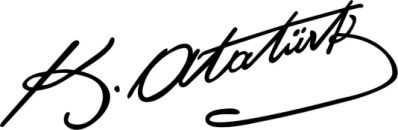 Sunuş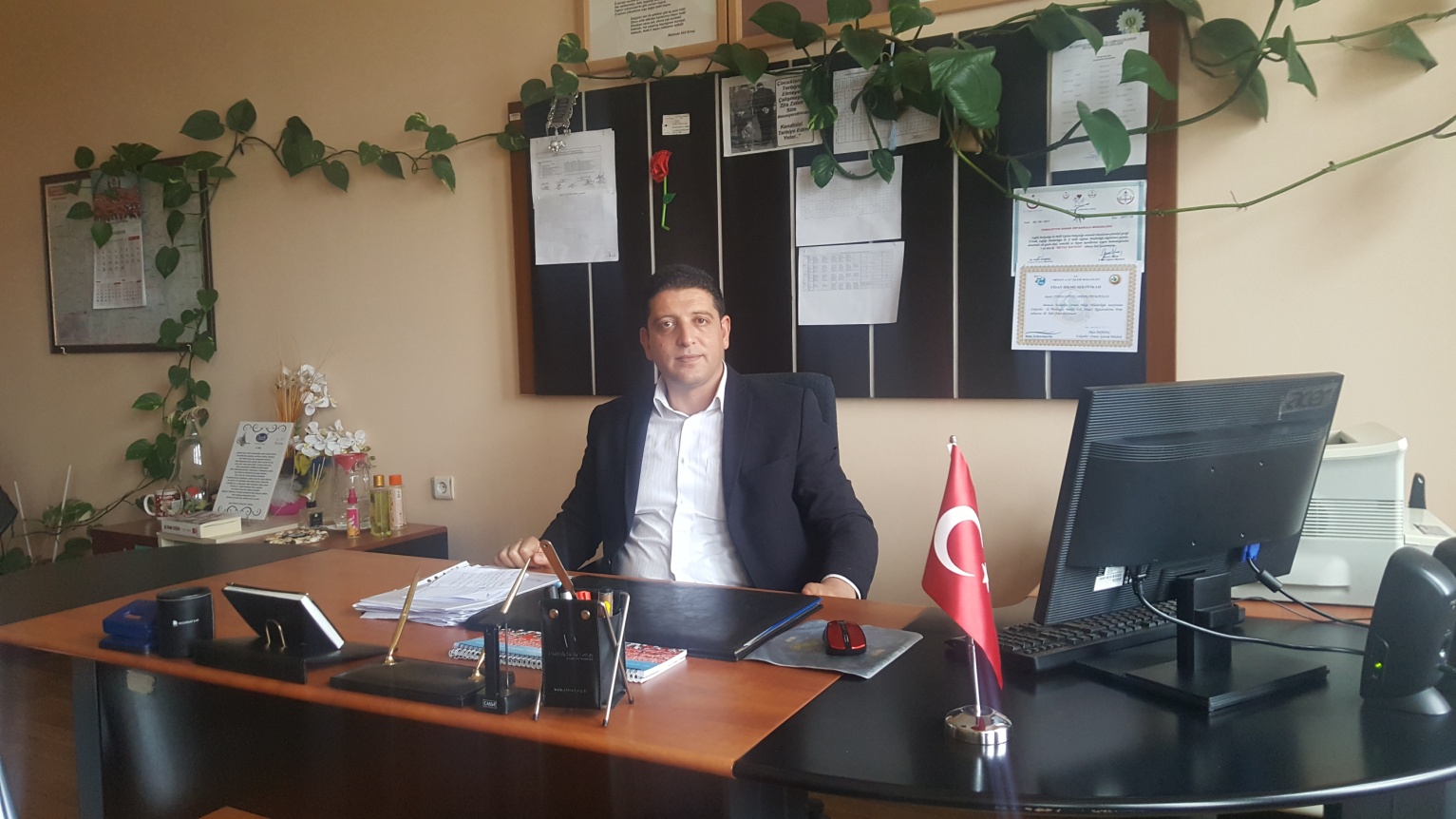 Çağımız dünyasında her alanda yaşanan hızlı gelişmelere paralel olarak eğitimin amaçlarında, yöntemlerinde ve işlevlerinde de değişimin olması vazgeçilmez, ertelenmez ve kaçınılmaz bir zorunluluk haline gelmiştir. Eğitimin her safhasında sürekli gelişime açık, nitelikli insan yetiştirme hedefine ulaşılabilmesi; belli bir planlamayı gerektirmektedir.Milli Eğitim Bakanlığı birimlerinin hazırlamış olduğu stratejik planlama ile izlenebilir, ölçülebilir ve geliştirilebilir çalışmaların uygulamaya konulması daha da mümkün hale gelecektir. Eğitim sisteminde planlı şekilde gerçekleştirilecek atılımlar; ülke bazında planlı bir gelişmenin ve başarmanın da yolunu açacaktır.Eğitim ve öğretim alanında mevcut değerlerimizin bilgisel kazanımlarla kaynaştırılması; ülkemizin ekonomik, sosyal, kültürel yönlerden gelişimine önemli ölçüde katkı sağlayacağı inancını taşımaktayız. Stratejik planlama, kamu kurumlarının varlığını daha etkili bir biçimde sürdürebilmesi ve kamu yönetiminin daha etkin, verimli, değişim ve yeniliklere açık bir yapıya kavuşturulabilmesi için temel bir araç niteliği taşımaktadır. Bu anlamda, 2019-2023 dönemi stratejik planının; belirlenmiş aksaklıkların çözüme kavuşturulmasını ve çağdaş eğitim ve öğretim uygulamalarının bilimsel yönleriyle başarıyla yürütülmesini sağlayacağı inancını taşımaktayız. Bu çalışmayı planlı kalkınmanın bir gereği olarak görüyor; planın hazırlanmasında emeği geçen tüm paydaşlara teşekkür ediyor, İlçemiz, İlimiz ve Ülkemiz eğitim sistemine hayırlı olmasını diliyorum.Servet KARAKAYA									        Okul MüdürüTablolarTablo 1: Stratejik Plan Üst Kurulu ve Stratejik Ekip Bilgileri	9Tablo 2: Okul Künyesi	22Tablo 3: Çalışan Bilgileri Tablosu	23Tablo 4: Okul Yerleşkesine İlişkin Bilgiler	24Tablo 5: Öğrenci Sayıları	25Tablo 6: Teknolojik Kaynaklar Tablosu	26Tablo 7: Gelir/Gider Bilgisi tablosu	26Tablo 8: 2019-2023 Stratejik Planı Faaliyet/Proje Maliyetlendirme Tablosu	56I. BÖLÜM Giriş ve Plan Hazırlık SüreciGİRİŞ5018 Sayılı Kamu Mali Yönetimi ve Kontrol Kanunu ile kamu kaynaklarının daha etkili ve verimli bir şekilde kullanılması, hesap verebilir ve saydam bir yönetim anlayışının oluşması hedeflenmektedir.2019-2023 dönemi stratejik planının hazırlanması sürecinin temel aşamaları; kurul ve ekiplerin oluşturulması, çalışma takviminin hazırlanması, uygulanacak yöntemlerin ve yapılacak çalışmaların belirlenmesi şeklindedir.PLAN HAZIRLIK SÜRECİOkulumuzun 2019-2023 dönemlerini kapsayan stratejik plan hazırlık aşaması, üst kurul ve stratejik plan ekibinin oluşturulması ile başlamıştır. Ekip üyeleri bir araya gelerek çalışma takvimini oluşturulmuş, görev dağılımı yapılmıştır. Okulun 2015-2019 Stratejik Planda yer alan amaçlar, hedefler, göstergeler ve faaliyetler incelenmiş ve değerlendirilmiştir. Eğitim Vizyonu 2023, mevzuat, üst politika belgeleri, paydaş, PESTLE, GZFT ve kuruluş içi analizlerinden elde edilen veriler ışığında eğitim ve öğretim sistemine ilişkin sorun ve gelişim alanları ile eğitime ilişkin öneriler tespit edilmiştir.Planlama sürecine aktif katılımını sağlamak üzere paydaş anketi, toplantı ve görüşmeler yapılmıştır. Geleceğe yönelim bölümüne geçilerek okulumuzun amaç, hedef, gösterge ve eylemleri belirlenmiştir. Çalışmaları yürüten ekip ve kurul bilgileri altta verilmiştir.Stratejik Plan Üst KuruluTablo 1: Stratejik Plan Üst Kurulu ve Stratejik Ekip BilgileriII.BÖLÜMDurum AnaliziDURUM ANALİZİDurum analizi bölümünde okulumuzun mevcut durumu ortaya konularak neredeyiz sorusuna yanıt bulunmaya çalışılmıştır. Bu kapsamda okulumuzun kısa tanıtımı, okul künyesi ve temel istatistikleri, paydaş analizi ve görüşleri ile okulumuzun Güçlü Zayıf Fırsat ve Tehditlerinin (GZFT) ele alındığı analize yer verilmiştir.Okulun Kısa TanıtımıTarihçeOkulumuz Eğitime %100 Destek kapsamında 14.01.2005 tarihinde Sarar Şirketler Grubu Başkanı Hayırsever İş Adamı Cemalettin Sarar tarafından çevre yolu üzerinde Fevzi Çakmak Mahallesi 21 N. 3A, 5153 Ada, 1 parsel kamulaştırma arazisi üzerinde 1100000 TL proje maliyetiyle Güney Yapı İnşaat İş yüklenicisi aracılığıyla yapımına başlanılmış, 23.09.2005 tarihinde 8 ay gibi kısa bir sürede Milli Eğitim Müdürlüğü’ne teslim edilmiştir.Başarılar ve Alınan ÖdüllerVoleybolda İl Birinciliği Müsabakalarında Yıldız Erkekler Voleybol takımımız rakiplerini geride bırakarak  2016 yılında 1., 2017 yılında 2., 2018 yılında 1., 2019 yılında da 2. olmuştur.Çeşitli Atletizm İl Müsabakalarında da okulumuz adına birçok derece elde edilmiştir.Bunların dışında okulumuz “sağlam kafa sağlam vücutta bulunur” prensibinden hareketle birçok spor dalında düzenlenen turnuvalara katılmaya özen göstermektedir. Bu vesile ile öğrencilerimizin enerjilerini doğru yöne kanalize etmeleri, özgüvenlerini geliştirmeleri ve spora karşı farkındalık oluşturmaları amaçlanmaktadır.Projeler“Cemalettin Sarar Okuyor” projesiyle öğrencilerimiz her hafta belirlenen saatlerde kitap okumaktadır. Bu sayede kitap okuma alışkanlığı kazandırmak amaçlanmaktadır.“Her Yerde Okuyorum” projesi ile Hekimdağ Mahallesinden otobüsle gelen öğrencilerin otobüste geçirdikleri boş zamanı kitap okuyarak verimli geçirmeleri sağlanmıştır.Okulumuzda 2015-2016, 2017-2018 yıllarında 52 projemiz TUBİTAK tarafından kabul görerek Bilim Şenliği’nde sergilenmiş; 2018-2019 yılında da 25 projemiz tekrar kabul görerek sergilenecektir.Bunların dışında okulumuz temizlik üzerine Beyaz Bayrak sahibidir ve hareketli yaşam ve sağlıklı beslenme konularında “Beslenme Dostu Okul” projesine başvuru yapmıştır.Destekleme –Yetiştirme ve Halk Eğitim KurslarıOkulumuzda bulunan Matematik, Türkçe, Sosyal Bilgiler, Fen Bilimleri, Müzik, Beden Eğitimi, İngilizce derslerinden destekleme ve yetiştirme kursları ile öğrencilerin akademik başarıları desteklenmektedir. Ayrıca okulumuzda Hayat Boyu Öğrenme kapsamında Okuma Yazma, Taekwondo ve El Sanatları Alanlarında açılan Halk Eğitim Kursları ile de velilerin okula bağlılığını artırmak ve bölgede bir eğitim ortamı oluşturmak amaçlanmaktadır.Okul İçi EtkinliklerOkulumuzda Bilgi Yarışmaları, Teknoloji Tasarım, Okul Öncesi ve Halk Eğitim sergileri, 8. Sınıflar için mezuniyet şenliği her yıl başarıyla gerçekleştirilmektedir.Okulun Mevcut Durumu: Temel İstatistiklerBu bölümde, okulumuzun temel istatistiksel verileri yer almaktadır.Okul KünyesiOkulumuzun temel girdilerine ilişkin bilgiler altta yer alan okul künyesine ilişkin tabloda yer almaktadır.Tablo 2: Okul KünyesiÇalışan BilgileriOkulumuzun çalışanlarına ilişkin bilgiler altta yer alan tabloda belirtilmiştir.Tablo 3: Çalışan Bilgileri TablosuOkulumuz Bina ve Alanları	Okulumuzun binası ile açık ve kapalı alanlarına ilişkin temel bilgiler Tablo 4’de yer almaktadır.Tablo 4: Okul Yerleşkesine İlişkin BilgilerSınıf ve Öğrenci Bilgileri	Okulumuzda yer alan sınıflar ve bu sınıflarda öğrenim gören öğrenci sayıları alttaki tabloda yer almaktadır.Tablo 5: Öğrenci SayılarıDonanım ve Teknolojik KaynaklarımızTeknolojik kaynaklar başta olmak üzere okulumuzda bulunan çalışır durumdaki donanım malzemelerine ilişkin bilgilere tabloda yer verilmiştir.Tablo 6: Teknolojik Kaynaklar TablosuGelir ve Gider BilgisiOkulumuzun genel bütçe ödenekleri, okul aile birliği gelirleri ve diğer katkılarda dâhil olmak üzere gelir ve giderlerine ilişkin son iki yıl gerçekleşme bilgileri alttaki tabloda verilmiştir.Tablo 7: Gelir/Gider Bilgisi tablosuPaydaş AnaliziKurumumuzun temel paydaşları öğrenci, veli ve öğretmen olmakla birlikte eğitimin dışsal etkisi nedeniyle okul çevresinde etkileşim içinde olunan geniş bir paydaş kitlesi bulunmaktadır. Paydaşlarımızın görüşleri anket, toplantı, dilek ve istek kutuları, elektronik ortamda iletilen önerilerde dâhil olmak üzere çeşitli yöntemlerle sürekli olarak alınmaktadır.Paydaş anketlerine ilişkin ortaya çıkan temel sonuçlara altta yer verilmiştir:Öğrenci Anketi Sonuçları:Okulumuzda toplam 319 öğrenci öğrenim görmektedir. Örneklem seçim yöntemine göre seçilmiş toplam 194 öğrenciye uygulanan anket sonuçları aşağıda yer almaktadır.Şekil.1 Öğrenci Paydaş Anket Sonuçları“İhtiyaç duyduğumda okul çalışanlarıyla rahatlıkla görüşebiliyorum” sorusuna ankete katılan öğrencilerin % 72,89’u olumlu görüş belirtmiştir. “Okul müdürü ile ihtiyaç duyduğumda rahatlıkla konuşabiliyorum” sorusuna ankete katılan öğrencilerin %63,71’i olumlu görüş belirtmiştir.“Okulun rehberlik servisinden yeterince yararlanabiliyorum” sorusuna ankete katılan öğrencilerin %75,98’i olumlu görüş belirtmiştir.“Okula ilettiğimiz öneri ve isteklerimiz dikkate alınır” sorusuna ankete katılan öğrencilerin %67,84’ü olumlu görüş belirtmiştir.“Okulda kendimi güvende hissediyorum” sorusuna ankete katılan öğrencilerin %74,33’ü olumlu görüş belirtmiştir.“Okulda öğrencilerle ilgili alınan kararlarda bizlerin görüşleri alınır” sorusuna ankete katılan öğrencilerin %63,09’u olumlu görüş belirtmiştir.“Öğretmenler yeniliğe açık olarak derslerin işlenişinde çeşitli yöntemler kullanmaktadır” sorusuna ankete katılan öğrencilerin %74,54’ü olumlu görüş belirtmiştir.“Derslerde konuya göre uygun araç gereçler kullanılmaktadır” sorusuna ankete katılan öğrencilerin %78,56’sı olumlu görüş belirtmiştir.“Teneffüslerde ihtiyaçlarımı giderebiliyorum” sorusuna ankete katılan öğrencilerin %	78,04’ü olumlu görüş belirtmiştir.“Okulun içi ve dışı temizdir” sorusuna ankete katılan öğrencilerin % 65,15’i olumlu görüş belirtmiştir.“Okulun binası ve diğer fiziki mekânlar yeterlidir” sorusuna ankete katılan öğrencilerin % 76,19’u olumlu görüş belirtmiştir.“Okul kantininde satılan malzemeler sağlıklı ve güvenlidir” sorusuna ankete katılan öğrencilerin %	59,90’ı olumlu görüş belirtmiştir.“Okulumuzda yeterli miktarda sanatsal ve kültürel faaliyetler düzenlenmektedir” sorusuna ankete katılan öğrencilerin %73,51’i olumlu görüş belirtmiştir.Şekil 2. Öğrenci anketinde tüm sorulara verilen cevapların ortalamasını gösteren grafikAnkete katılan 194 öğrencinin anketin tüm sorularına verdiği cevaplar puanlanarak bir ortalama alınmıştır. Böylece genel memnuniyet düzeyi ortaya çıkarılmıştır.  Bu sonuçlara göre memnuniyet oranı %75,90’dır.Öğretmen Anketi Sonuçları:Okulumuzda görev yapmakta olan toplam 30 öğretmenin tamamına uygulanan anket sonuçları aşağıda yer almaktadır.Şekil.3. Öğretmen Paydaş Anket sonuçları“Okulumuzda alınan kararlar, çalışanların katılımıyla alınır” sorusuna ankete katılmış olan velilerin %75,33’ü olumlu cevap vermiştir.“Kurumdaki tüm duyurular çalışanlara zamanında iletilir”	sorusuna ankete katılmış olan velilerin %84,14’ü olumlu cevap vermiştir.“Her türlü ödüllendirmede adil olma, tarafsızlık ve objektiflik esastır” sorusuna ankete katılmış olan velilerin %72,41’i olumlu cevap vermiştir.“Kendimi, okulun değerli bir üyesi olarak görürüm” sorusuna ankete katılmış olan velilerin %82,07’si olumlu cevap vermiştir.“Çalıştığım okul bana kendimi geliştirme imkânı tanımaktadır” sorusuna ankete katılmış olan velilerin %63,45’i olumlu cevap vermiştir.“Çalıştığım okul bana kendimi geliştirme imkânı tanımaktadır” sorusuna ankete katılmış olan velilerin %68,97’si olumlu cevap vermiştir.“Okulda çalışanlara yönelik sosyal ve kültürel faaliyetler düzenlenir” sorusuna ankete katılmış olan velilerin %69,66’sı olumlu cevap vermiştir.“Okulda öğretmenler arasında ayrım yapılmamaktadır” sorusuna ankete katılmış olan velilerin %66,90’u olumlu cevap vermiştir.“Okulumuzda yerelde ve toplum üzerinde olumlu etki bırakacak çalışmalar yapılmaktadır”	sorusuna ankete katılmış olan velilerin %71,72’si olumlu cevap vermiştir.“Yöneticilerimiz yaratıcı ve yenilikçi düşüncelerin üretilmesini teşvik etmektedir” sorusuna ankete katılmış olan velilerin %75,17’si olumlu cevap vermiştir.“Yöneticiler, okulun vizyonunu, stratejilerini, iyileştirmeye açık alanlarını vs. çalışanlarla paylaşır”	sorusuna ankete katılmış olan velilerin %79,31’u olumlu cevap vermiştir.“Okulumuzda sadece öğretmenlerin kullanıma tahsis edilmiş yerler yeterlidir”	sorusuna ankete katılmış olan velilerin %66,21’i olumlu cevap vermiştir.“Alanıma ilişkin yenilik ve gelişmeleri takip eder, kendimi güncellerim” sorusuna ankete katılmış olan velilerin %75,33’u olumlu cevap vermiştir.Şekil.4. Öğretmen anketinde tüm sorulara verilen cevapların ortalamasını gösteren grafikAnkete katılan 29 öğretmenin anketin tüm sorularına verdiği cevaplar puanlanarak bir ortalama alınmıştır. Böylece genel memnuniyet düzeyi ortaya çıkarılmıştır.  Bu sonuçlara göre memnuiyet oranı %82,38’dir.Veli Anketi Sonuçları: Yaklaşık 200 veli içerisinden örneklem seçimi yöntemine göre 81 kişi seçilmiştir. Okulumuzda öğrenim gören öğrencilerin velilerine yönelik gerçekleştirilmiş olan anket çalışması sonuçları aşağıdaki gibidir. Şekil.5. Veli Paydaş Anket Sonuçları“İhtiyaç duyduğumda okul çalışanlarıyla rahatlıkla görüşebiliyorum”  sorusuna ankete katılmış olan velilerin%85,93’ü olumlu cevap vermiştir. “Bizi ilgilendiren okul duyurularını zamanında öğreniyorum” sorusuna ankete katılmış olan velilerin %84,20’si olumlu cevap vermiştir.“Öğrencimle ilgili konularda okulda rehberlik hizmeti alabiliyorum” sorusuna ankete katılmış olan velilerin%74,07’si olumlu cevap vermiştir. “Okula ilettiğim istek ve şikâyetlerim dikkate alınıyor” sorusuna ankete katılmış olan velilerin %73,09’u olumlu cevap vermiştir. “Öğretmenler yeniliğe açık olarak derslerin işlenişinde çeşitli yöntemler kullanmaktadır” sorusuna ankete katılmış olan velilerin %79,51’i olumlu cevap vermiştir."Okulda yabancı kişilere karşı güvenlik önlemleri alınmaktadır " sorusuna ankete katılmış olan velilerin %81,23’ü olumlu cevap vermiştir.“Okulda bizleri ilgilendiren kararlarda görüşlerimiz dikkate alınır” sorusuna ankete katılmış olan velilerin  %78,02’si olumlu cevap vermiştir.“E-Okul Veli Bilgilendirme Sistemi ile okulun internet sayfasını düzenli olarak takip ediyorum” sorusuna ankete katılmış olan velilerin %75,31’i olumlu cevap vermiştir.“Çocuğumun okulunu sevdiğini ve öğretmenleriyle iyi anlaştığını düşünüyorum” sorusuna ankete katılmış olan velilerin %91,11’i olumlu cevap vermiştir.“Okul, teknik araç ve gereç yönünden yeterli donanıma sahiptir”	sorusuna ankete katılmış olan velilerin %77,28’i olumlu cevap vermiştir.“Okul her zaman temiz ve bakımlıdır” sorusuna ankete katılmış olan velilerin %69,63’ü olumlu cevap vermiştir.“Okulun binası ve diğer fiziki mekânlar yeterlidir” sorusuna ankete katılmış olan velilerin %78,27’si olumlu cevap vermiştir.“Okulumuzda yeterli miktarda sanatsal ve kültürel faaliyetler düzenlenmektedir” sorusuna ankete katılmış olan velilerin %78,02’si olumlu cevap vermiştir.Şekil.6.Veli anketinde tüm sorulara verilen cevapların ortalamasını gösteren grafikAnkete katılan 81 velinin anketin tüm sorularına verdiği cevaplar puanlanarak bir ortalama alınmıştır. Böylece genel memnuniyet düzeyi ortaya çıkarılmıştır.  Bu sonuçlara göre memnuiyet oranı %86,61’dir.GZFT (Güçlü, Zayıf, Fırsat, Tehdit) AnaliziOkulumuzun temel istatistiklerinde verilen okul künyesi, çalışan bilgileri, bina bilgileri, teknolojik kaynak bilgileri ve gelir gider bilgileri ile paydaş anketleri sonucunda ortaya çıkan sorun ve gelişime açık alanlar iç ve dış faktör olarak değerlendirilerek GZFT tablosunda belirtilmiştir. Dolayısıyla olguyu belirten istatistikler ile algıyı ölçen anketlerden çıkan sonuçlar tek bir analizde birleştirilmiştir.Kurumun güçlü ve zayıf yönleri donanım, malzeme, çalışan, iş yapma becerisi, kurumsal iletişim gibi çok çeşitli alanlarda kendisinden kaynaklı olan güçlülükleri ve zayıflıkları ifade etmektedir ve ayrımda temel olarak okul müdürü/müdürlüğü kapsamından bakılarak iç faktör ve dış faktör ayrımı yapılmıştır. İçsel FaktörlerGüçlü YönlerZayıf YönlerDışsal FaktörlerFırsatlarTehditlerGelişim ve Sorun AlanlarıGelişim ve sorun alanları analizi ile GZFT analizi sonucunda ortaya çıkan sonuçların planın geleceğe yönelim bölümü ile ilişkilendirilmesi ve buradan hareketle hedef, gösterge ve eylemlerin belirlenmesi sağlanmaktadır. Gelişim ve sorun alanları ayrımında eğitim ve öğretim faaliyetlerine ilişkin üç temel tema olan Eğitime Erişim, Eğitimde Kalite ve kurumsal Kapasite kullanılmıştır. Eğitime erişim, öğrencinin eğitim faaliyetine erişmesi ve tamamlamasına ilişkin süreçleri; Eğitimde kalite, öğrencinin akademik başarısı, sosyal ve bilişsel gelişimi ve istihdamı da dâhil olmak üzere eğitim ve öğretim sürecinin hayata hazırlama evresini; Kurumsal kapasite ise kurumsal yapı, kurum kültürü, donanım, bina gibi eğitim ve öğretim sürecine destek mahiyetinde olan kapasiteyi belirtmektedir.Gelişim ve sorun alanlarına ilişkin GZFT analizinden yola çıkılarak saptamalar yapılırken yukarıdaki tabloda yer alan ayrımda belirtilen temel sorun alanlarına dikkat edilmesi gerekmektedir.Gelişim ve Sorun AlanlarımızIII.BÖLÜM Misyon, Vizyon ve Temel DeğerlerMİSYON, VİZYON VE TEMEL DEĞERLEROkul Müdürlüğümüzün Misyon, vizyon, temel ilke ve değerlerinin oluşturulması kapsamında öğretmenlerimiz, öğrencilerimiz, velilerimiz, çalışanlarımız ve diğer paydaşlarımızdan alınan görüşler, sonucunda stratejik plan hazırlama ekibi tarafından oluşturulan Misyon, Vizyon, Temel Değerler; Okulumuz üst kurulana sunulmuş ve üst kurul tarafından onaylanmıştır.MİSYONUMUZİlgi, yetenek ve değerlerinin farkında olan, kendini gerçekleştirme yolunda adımlar atan, yaşam ve problem çözme becerileri yüksek, mutlu, vatanını seven, doğaya duyarlı, farklılıklara saygı duyan bireyler yetiştirmek.VİZYONUMUZÖğrencilerimizin akademik başarılarını destekleyen, sosyal, kültürel ve sportif faaliyetlerde yenilikçi, öncü ve yaşayan bir okul olmak.TEMEL DEĞERLERİMİZÖğrenci odaklı eğitimAtatürk ilke ve inkılaplarına bağlılık,Kurum içi ilişkilerde etik değerlere bağlılık,Bireysel farkları dikkate almak,Mutlu ve topluma faydalı bireyler yetiştirmek,Karşılıklı güven ve dürüstlük,Sabır, hoşgörü ve kararlılık,Eğitimde süreklilik anlayışı,Adaletli performans değerlendirme,Kendisiyle ve çevresi ile barışık olmak,Yetkinlik, üretkenlik ve girişimcilik ruhuna sahip olmak,Doğa ve çevreyi koruma bilinci,Sorumluluk duygusu ve kendine güven bilincini kazandırmak,Sağlıklı eğitiminin oluşması için gereken fiziksel şartların sağlanması,Kurum kararlarında tüm paydaşların fikirlerini almak.IV.BÖLÜM Amaç-Hedef ve EylemlerAMAÇ, HEDEF VE EYLEMLERTEMA I: EĞİTİM VE ÖĞRETİME ERİŞİMEğitim ve öğretime erişim okullaşma ve okul terki, devam ve devamsızlık, okula uyum ve oryantasyon, özel eğitime ihtiyaç duyan bireylerin eğitime erişimi, yabancı öğrencilerin eğitime erişimi ve hayat boyu öğrenme kapsamında yürütülen faaliyetlerin ele alındığı temadır.Stratejik Amaç 1:Okulumuzda öğrencilerin uyum ve devamsızlık sorunlarını gideren etkin bir yönetim yapısı kurulacaktır. Stratejik Hedef 1.1.Öğrencilerimizin devamsızlık nedenleri ve uyum problemleri tespit edilecek okula devamlarında artış sağlanacaktır.Performans Göstergeleri EylemlerStratejik Hedef 1.2.Velilerin okula bağlılığı arttırılarak okul-veli-öğrenci iş birliği geliştirilecektir.Performans Göstergeleri EylemlerTEMA II: EĞİTİM VE ÖĞRETİMDE KALİTENİN ARTIRILMASIEğitim ve öğretimde kalitenin artırılması başlığı esas olarak eğitim ve öğretim faaliyetinin hayata hazırlama işlevinde yapılacak çalışmaları kapsamaktadır. Bu tema altında akademik başarı, sınav kaygıları, sınıfta kalma, ders başarıları ve kazanımları, disiplin sorunları, öğrencilerin bilimsel, sanatsal, kültürel ve sportif faaliyetleri ile istihdam ve meslek edindirmeye yönelik rehberlik ve diğer mesleki faaliyetler yer almaktadır. Stratejik Amaç 2:Öğrencilerimizin kendini tanıyan, topluma faydalı ve donanımlı bireyler olabilmesi için kurum yaşayan bir okul haline getirilecektir.Stratejik Hedef 2.1.Öğrencilerin sadece öğretim faaliyetleri değil eğitim faaliyetleri içerisinde de yer alarak okul içi uyum ve akademik başarılarının artışı sağlanacaktır.Performans GöstergeleriEylemlerStratejik Hedef 2.2.  Etkin bir rehberlik anlayışıyla, öğrencilerimizi ilgi ve becerileriyle orantılı bir şekilde üst öğrenime hazır hale getiren daha kaliteli bir kurum yapısına geçilecektir.Performans GöstergeleriEylemlerTEMA III: KURUMSAL KAPASİTEStratejik Amaç 3:Eğitim ve öğretim faaliyetlerinin daha nitelikli olarak verilebilmesi için okulumuzun kurumsal kapasitesi güçlendirilecektir.Stratejik Hedef 3.1.  Okulumuzun fiziki, teknolojik ve beşeri kaynaklarını, değişen ve gelişen koşullara uygun hale getirerek güçlendirmek.Performans GöstergeleriEylemlerV.BÖLÜM MaliyetlendirmeMALİYETLENDİRMETablo 8: 2019-2023 Stratejik Planı Faaliyet/Proje Maliyetlendirme TablosuVI.BÖLÜM İzleme ve Değerlendirmeİzleme ve DeğerlendirmeOkulumuz Stratejik Planı izleme ve değerlendirme çalışmalarında 5 yıllık Stratejik Planın izlenmesi ve 1 yıllık gelişim planın izlenmesi olarak ikili bir ayrıma gidilecektir. Stratejik planın izlenmesinde 6 aylık dönemlerde izleme yapılacak denetim birimleri, il ve ilçe millî eğitim müdürlüğü ve Bakanlık denetim ve kontrollerine hazır halde tutulacaktır. Yıllık planın uygulanmasında yürütme ekipleri ve eylem sorumlularıyla aylık ilerleme toplantıları yapılacaktır. Toplantıda bir önceki ayda yapılanlar ve bir sonraki ayda yapılacaklar görüşülüp karara bağlanacaktır. Üst Kurul BilgileriÜst Kurul BilgileriEkip BilgileriEkip BilgileriAdı SoyadıUnvanıAdı SoyadıUnvanıSERVET KARAKAYAOKUL MÜDÜRÜMERVE AKÇAY ELÖĞRETMENİREM ULUÇINAROKUL MÜDÜR YARDIMCISI.PINAR MUTLUÖĞRETMENALEV ÇENGELÖĞRETMENGİZEM ÖZKAN ÖĞRETMENÖZLEM YAKAROKUL AİLE BİRLİĞİ BAŞKANIHATİCE ODABAŞIGÖNÜLLÜ VELİFİLİZ AKINOKUL AİLE BİRLİĞİ ÜYESİİli: İli: İli: İli: İlçesi: İlçesi: İlçesi: İlçesi: Adres: FEVZİ ÇAKMAK MAHALLESİ NATO SOKAK NO:15FEVZİ ÇAKMAK MAHALLESİ NATO SOKAK NO:15FEVZİ ÇAKMAK MAHALLESİ NATO SOKAK NO:15Coğrafi Konum (link)*:Coğrafi Konum (link)*:https://goo.gl/maps/ofzcLPUEMX12https://goo.gl/maps/ofzcLPUEMX12Telefon Numarası: 0 222 322 45 460 222 322 45 460 222 322 45 46Faks Numarası:Faks Numarası:YOKYOKe- Posta Adresi:976549@meb.k12.tr976549@meb.k12.tr976549@meb.k12.trWeb sayfası adresi:Web sayfası adresi:csarar.meb.k12.trcsarar.meb.k12.trKurum Kodu:976549976549976549Öğretim Şekli:Öğretim Şekli:Tam GünTam GünOkulun Hizmete Giriş Tarihi: 13.09.2005Okulun Hizmete Giriş Tarihi: 13.09.2005Okulun Hizmete Giriş Tarihi: 13.09.2005Okulun Hizmete Giriş Tarihi: 13.09.2005Toplam Çalışan Sayısı Toplam Çalışan Sayısı 3838Öğrenci Sayısı:Kız147147Öğretmen SayısıKadın2424Öğrenci Sayısı:Erkek172172Öğretmen SayısıErkek66Öğrenci Sayısı:Toplam319319Öğretmen SayısıToplam3030Derslik Başına Düşen Öğrenci SayısıDerslik Başına Düşen Öğrenci SayısıDerslik Başına Düşen Öğrenci Sayısı:18Şube Başına Düşen Öğrenci SayısıŞube Başına Düşen Öğrenci SayısıŞube Başına Düşen Öğrenci Sayısı19Öğretmen Başına Düşen Öğrenci SayısıÖğretmen Başına Düşen Öğrenci SayısıÖğretmen Başına Düşen Öğrenci Sayısı:10,6Şube Başına 30’dan Fazla Öğrencisi Olan Şube SayısıŞube Başına 30’dan Fazla Öğrencisi Olan Şube SayısıŞube Başına 30’dan Fazla Öğrencisi Olan Şube Sayısı:0Öğrenci Başına Düşen Toplam Gider MiktarıÖğrenci Başına Düşen Toplam Gider MiktarıÖğrenci Başına Düşen Toplam Gider Miktarı55,34 TLÖğretmenlerin Kurumdaki Ortalama Görev SüresiÖğretmenlerin Kurumdaki Ortalama Görev SüresiÖğretmenlerin Kurumdaki Ortalama Görev Süresi6UnvanErkekKadınToplamOkul Müdürü ve Müdür Yardımcısı112Sınıf Öğretmeni000Branş Öğretmeni62329Rehber Öğretmen011İdari Personel101Yardımcı Personel224Güvenlik Personeli011Toplam Çalışan Sayıları102838Okul BölümleriOkul BölümleriÖzel AlanlarVarYokOkul Kat Sayısı2Çok Amaçlı Salon XDerslik Sayısı18Çok Amaçlı SahaXDerslik Alanları (m2)24KütüphaneXKullanılan Derslik Sayısı18Fen LaboratuvarıXŞube Sayısı17Bilgisayar LaboratuvarıXİdari Odaların Alanı (m2)40İş AtölyesiXÖğretmenler Odası (m2)36Beceri AtölyesiXOkul Oturum Alanı (m2)1100 PansiyonXOkul Bahçesi (Açık Alan)(m2)5800Okul Kapalı Alan (m2)3200Sanatsal, bilimsel ve sportif amaçlı toplam alan (m2)2000Kantin (m2)40Tuvalet Sayısı9Diğer (………….)SınıfıKızErkekToplamSınıfıKızErkekToplamANA SINIFI A610166/D10717ANA SINIFI B78157/A812205/A1010207/B911205/B910197/C168245/C613197/D811195/D811198/A712196/A118198/B810186/B145198/C514196/C51217Masaüstü Bilgisayar Sayısı6+16Yazıcı Sayısı6Taşınabilir Bilgisayar Sayısı-Fotokopi Makinası Sayısı2Projeksiyon Sayısı1İnternet Bağlantı Hızı50 Mb/sAkıllı Tahta Sayısı25Yazıcı Sayısı6YıllarGelir MiktarıGider Miktarı201614.920.97 TL7.491.00 TL201711.975.00 TL17.654.50 TLGüçlü YönlerGüçlü YönlerÖğrencilerSınıf mevcutlarının uygun olması.Farklı kültürlerden öğrencilerin uyum içerisinde eğitim hayatlarına devam etmesi.Çok ciddi disiplin problemlerini yaşanmaması.ÇalışanlarGenç ve özverili eğitim kadrosunun olmasıKendini geliştiren, gelişime açık ve teknolojiyi kullanan öğretmenlerin olmasıOkul güvenlik görevlisinin bulunması.Öğrencilerin kullanımına ve sosyalleşmesine yönelik çok sayıda sosyal, kültürel, sanatsal ve sportif imkânların bulunması.VelilerÖğretmenlik mesleğine saygı göstermeleri.Bina ve YerleşkeSınıf sayılarının ve büyüklüklerinin yeterli olması.Fen Bilimleri, Bilişim Teknolojileri ve Teknoloji Tasarım Laboratuvarlarının ve Görsel Sanatlar Sınıfının bulunması.Çok amaçlı salonun, kütüphanenin ve mescidin bulunması.Engellilerin kullanabileceği asansörün bulunması.DonanımAkıllı tahta ve fiber internet bağlantısının bulunması.İdareci, memur, öğretmenler odası ve rehberlik servisinde yeterli bilgisayar ve yazıcının bulunması.Çok amaçlı salondaki donanımın (projeksiyon, bilgisayar, mikrofon vs.) yeterli olması.Güvenlik kameralarının ve alarm sisteminin olması.BütçeOkul kantininden gelir elde edilmesi.Yönetim SüreçleriOkul vizyonunun ve misyonunun belirlenmiş olması.Alınan kararlarda çalışan katılımının sağlanması.Duyuruların zamanında iletilmesi.Yapılan idari çalışmaların öğretmenlerle paylaşılması.İletişim SüreçleriKurum kültürünün oluşturulmuş olması.Zayıf YönlerZayıf YönlerÖğrencilerSosyo-ekonomik çevresel problemler yaşanması.Akademik hedeflerin eksikliği.Uzak mahallelerden gelen çocukların (Hekimdağ) ulaşım problemleri yaşaması.Riskli gruptaki öğrenci sayısının fazlalığı (boşanmış aile, tek ebeveyn, hapis cezası almış ebeveyn, madde bağımlılığı vs.)Devamsızlık problemi yaşanması.ÇalışanlarBazı derslerde bulunmayan ve değişen öğretmen kadrosu.VelilerVeli eğitimin düzeyinin, okuma yazma oranının ve okul bilincinin düşük olması.Velilerin okul ile iletişiminin az olması.
Velilerin yapılan toplantılara katılımının azlığı.Ekonomik düzeylerinin düşük olması.Bina ve YerleşkeArka bahçenin çocukların kullanımına uygun olmaması.Destek eğitim odasının olmaması.DonanımBilişim teknolojileri laboratuvarının güncel olmaması.BütçeOkulun bütçesine yeterli kaynak sağlanamaması.Okula yapılan bağışların az olması.FırsatlarFırsatlarPolitikEğitim politikalarını iyileştirme çalışmaları.Ekonomikİlçe milli eğitim müdürlüğünün ekonomik isteklere olumlu cevap vermesi.Kantin işletmesinin var olması.SosyolojikAilelerin zamanla bilinçlenmeye başlamasıOrtaokul grubundaki öğrenci yaş düzeyinin doğru davranış değişikliklerine açık olmasıTeknolojikAkıllı tahtaların ve Fiber internet ağının olmasıEBA vs. uygulamaların kullanılmasıMevzuat-YasalPersonelin yasal hak ve sorumluluklarının korunmasıEkolojikGürültüden uzak bir konumda olması,Üst geçidin olması,Okulun geniş araziye yayılmış olmasıTehditlerTehditlerEkonomikOkullara devlet tarafından ödenek sağlanmaması.Velilerin ekonomik düzeyinin düşük olması.SosyolojikÇevrede doğru model alınabilecek örneklerin azlığı.Hayat beklentilerindeki değişimler (Hızlı para kazanma hırsı, lüks yaşama düşkünlük, kırsal alanda kentsel yaşam)Göçler dolayısıyla mahallemizdeki artan okul çağı öğrenci sayısıMahallede suç işlenme oranın yüksek olması.TeknolojikÖğrencilerin okul dışında internet kullanımlarının denetimsiz oluşu.Mevzuat-YasalZorunlu eğitimde devamsızlık sınırını aşanlara ve disiplin problemi yaşayanlara yaptırım bulunmaması ya da etkililiğinin yeterli olmayışıEkolojikÇevre yoluna yakın olmasıEğitime ErişimEğitimde KaliteKurumsal KapasiteOkullaşma OranıAkademik BaşarıKurumsal İletişimOkula Devam/ DevamsızlıkSosyal, Kültürel ve Fiziksel GelişimKurumsal YönetimOkula Uyum, OryantasyonSınıf TekrarıBina ve YerleşkeÖzel Eğitime İhtiyaç Duyan Bireylerİstihdam Edilebilirlik ve YönlendirmeDonanımYabancı ÖğrencilerÖğretim YöntemleriTemizlik, HijyenDers araç gereçleriİş Güvenliği, Okul GüvenliğiTaşıma ve servis1.TEMA: EĞİTİM VE ÖĞRETİME ERİŞİM1.TEMA: EĞİTİM VE ÖĞRETİME ERİŞİM1Zorunlu eğitimde devamsızlık2Veli okul ilişkisinin güçlendirilmesi3Özel eğitim gerektiren öğrencilerin yeterli eğitim hizmetine ulaşamayışı2.TEMA: EĞİTİM VE ÖĞRETİMDE KALİTE2.TEMA: EĞİTİM VE ÖĞRETİMDE KALİTE1Sportif faaliyetler2Eğitsel, mesleki ve kişisel rehberlik hizmetleri3Akademik başarıda düşüklük4Okul sağlığı ve hijyen5Sağlıklı beslenme ve hareketli yaşam3.TEMA: KURUMSAL KAPASİTE3.TEMA: KURUMSAL KAPASİTE1Okulumuzun zemin katının tadilat gerektirmesi 2Kantin ve kütüphanenin denetlenmesi, iyileştirilmesi, güncellenmesi3Yeterli yardımcı personelin bulunmasıNoPerformansGöstergesiMevcutHEDEFHEDEFHEDEFHEDEFHEDEFHEDEFNoPerformansGöstergesi201820192020202120222023PG.1.1.aOkula yeni başlayan öğrencilerden oryantasyon eğitimine katılanların oranı (%)%50%55%60%65%70%75PG.1.1.bBir eğitim ve öğretim döneminde 20 gün ve üzeri devamsızlık yapan öğrenci oranı (%)%25%23%22%22%21%20PG.1.1.c.Okulun özel eğitime ihtiyaç duyan bireylerin kullanımına uygunluğu (0-1)000111NoEylem İfadesiEylem SorumlusuEylem Tarihi1.1.1.Öğrencilere devamsızlık nedenleri anketi uygulanması devamsızlık nedenlerinin tespit edilmesiOkul ve sınıf rehber öğretmenleri01 Şubat-1 Mart1.1.2Devamsızlık yapan öğrencilerin devamsızlık sürelerinin veliye düzenli aralıklarla bildirilmesiSınıf rehber öğretmenleri Müdür Yardımcısı Eğitim-öğretim dönemi boyunca1.1.3Devamsızlık yapan öğrencilerin velileri ile özel düzenli toplantı ve görüşmeler yapılmasıRehberlik Servisi, sınıf öğretmenleriEğitim-öğretim dönemi boyunca1.1.4Okulun özel eğitime ihtiyaç duyan bireylerin kullanımı için destek eğitim odası açılmasıMüdür Yardımcısı ve diğer öğretmenlerMayıs 2022NoPerformansGöstergesiMevcutHEDEFHEDEFHEDEFHEDEFHEDEFHEDEFNoPerformansGöstergesi201820192020202120222023PG.1.1.aVeli toplantılarına katılan kişi sayısı oranı (%)%33%35%37%39%42%45PG.1.1.bSeminerlere katılan veli sayısı oranı (%)%15%17%19%21%23%25PG.1.1.c.Okulda veliler için yapılmış toplantı, seminer, etkinlik sayısı556677NoEylem İfadesiEylem SorumlusuEylem Tarihi1.1.1.Ev ziyaretleri yapılmasıOkul müdürü, müdür yardımcısı, Rehber öğretmen ve sınıf rehber öğretmenleriEğitim-öğretim dönemi boyunca1.1.2Kişisel gelişimlerine katkı sağlayan seminerler yapılmasıRehber öğretmenEğitim-öğretim dönemi boyunca1.1.3Okul içi etkinlik sayısının arttırılması ve içeriklerinin farklılaştırılmasıOkul idaresi ve tüm öğretmenlerEğitim-öğretim dönemi boyunca1.1.4Veliler ile haberleşme grupları oluşturulmasıSınıf öğretmenleriMart 2019NoPerformansGöstergesiMevcutMevcutHEDEFHEDEFHEDEFHEDEFHEDEFHEDEFNoPerformansGöstergesi2018201920192020202120222023PG.2.1.aOkulumuzda belge alan öğrenci oranı%46%47%47%48%49%50%51PG.2.1.bOkul içerinde yapılan deneme sınavlarının sayısı2222333PG.2.1.c.Yürütülen sportif faaliyet sayısı2334445PG.2.1.d.Yürütülen sportif faaliyetlere katılan öğrenci oranı%7%10%10%15%20%25%30PG.2.1.eOkulda yapılan sosyal etkinlik sayısı (değerler eğitimi, yarışmalar, şenlikler, sergi vs.)10121212131415PG.2.1.f.Üst kuruma yerleşen öğrenci oranı (%)66686870727475NoEylem İfadesiEylem SorumlusuEylem Tarihi2.1.1.Öğrencilerin başarısızlık nedenlerinin tespiti Rehber Öğretmen ve Sınıf rehber öğretmenleriMart 20192.1.2Destekleme yetiştirme kurslarının devamının sağlanmasıOkul yönetimiYıl boyunca2.1.3Sosyal, kültürel ve sportif faaliyetlere arttırılarak devam edilmesiTüm öğretmenlerYıl boyunca2.1.4Eğitsel rehberlik çalışmalarının yapılması.Rehber ÖğretmenYıl boyunca2.1.5Değerler Eğitimi çalışmaları ve Beslenme Dostu Okul Projesi planlarının takibi. Sorumlu ekiplerYıl boyuncaNoPerformansGöstergesiMevcutMevcutHEDEFHEDEFHEDEFHEDEFHEDEFHEDEFNoPerformansGöstergesi2018201920192020202120222023PG.2.2.aMesleki rehberlik faaliyet sayısı6777889PG.2.2.bYetiştirme kurslarından katılım oranı (%)%50%54%54%57%60%62%65PG.2.2.c.Sınav kaygısı ile çalışma yapılan öğrenci sayısı%23%25%25%30%35%37%40PG.2.2.d.Tercih danışmanlığı yapılan öğrenci sayısı%60%62%62%64%66%68%70NoEylem İfadesiEylem SorumlusuEylem Tarihi2.2.1.Öğrenciler bilgi ve yetenekleri doğrultusunda uygun mesleklere yönlendirilecektir.Rehberlik ServisiSınıf Öğretmenleri01.09.2018-31.12.20192.2.2Zümre toplantılarına yetiştirme kurslarının niteliğinin artırılmasına yönelik madde eklenecektir.Zümre öğretmenleri 05.02.20192.2.3Mesleki rehberlik faaliyetleri kapsamında meslek tanıtım ve sınav kaygısı çalışmaları yapılacaktır. Rehber ÖğretmenYıl boyuncaNoPerformansGöstergesiMevcutMevcutHEDEFHEDEFHEDEFHEDEFHEDEFHEDEFNoPerformansGöstergesi2018201920192020202120222023PG.3.1.aKantin memnuniyet oranı (%)%40%41%41%42%43%44%45PG.3.1.bKişisel Gelişim alanında verilen seminer sayısı677891011PG.3.1.c.Okul temizliğinden memnuniyet oranı (%)%49%50%50%51%52%53%54PG.3.1.dKütüphanedeki kitap sayısıPG.3.1.eOkulumuz zemin katının tadilat oranı%0%0%0%20%30%50%75NoEylem İfadesiEylem SorumlusuEylem Tarihi3.1.1.Kantin denetimleri düzenli olarak yapılacaktır.Kantin denetleme ekibiYıl boyunca3.1.2Kişisel gelişim alanında seminerlere artırılarak devam edilecektir.Rehber öğretmen Yıl boyunca3.1.3Temizlik konulu yarışma ve etkinlikler yürütülecek, öğretmen ve öğrencilerin projede aktif yer almaları sağlanacaktır.Proje Yönetim EkibiYıl boyunca3.1.4Beyaz bayrak ve Beslenme dostu okul projelerinin yürütülmesinin devamı sağlanacaktır.İlgili Ekip ÜyeleriYıl boyunca3.1.5Kütüphanedeki ve sınıf kitaplıklarındaki kitap sayısı arttırılacak ve güncel içerikler eklenecektir.Kütüphane KulübüYıl boyunca3.1.6Okulumuz zemin katı tadilat yapılacaktır. (derslikler, zemin)İlçe Milli Eğitim MüdürlüğüOkul YönetimiPlan Yürütülme Süreci BoyuncaKaynak Tablosu20192020202120222023ToplamKaynak Tablosu20192020202120222023ToplamGenel Bütçe12.000 TL12.500TL13.000 TL13.500 TL14.000 TL65.000 TLValilikler ve Belediyelerin Katkısı------Diğer (Okul Aile Birlikleri)12.000 TL12.500TL13.000 TL13.500 TL14.000 TL65.000TLTOPLAM12.000 TL12.500 TL13.000 TL13.500 TL14.000 TL65.000TLİzleme DeğerlendirmeDönemiGerçekleştirilme Zamanıİzleme Değerlendirme Dönemi Süreç AçıklamasıZaman KapsamıBirinci İzleme-Değerlendirme DönemiHer yılın 
Haziran ayı içerisindeSPE birimi tarafından harcama birimlerinden sorumlu oldukları göstergeler ile ilgili gerçekleşme durumlarına ilişkin verilerin toplanması ve değerlendirilmesiGöstergelerin gerçekleşme durumları hakkında hazırlanan raporun üst yöneticiye sunulmasıOcak-Haziran dönemiİkinci İzleme-Değerlendirme Dönemiİzleyen yılın Şubat ayı sonuna kadarSPE birimi tarafından harcama birimlerinden sorumlu oldukları göstergeler ile ilgili yılsonu gerçekleşme durumlarına ilişkin verilerin toplanması Üst yönetici başkanlığında harcama birim yöneticilerince yılsonu gerçekleşmelerinin, gösterge hedeflerinden sapmaların ve sapma nedenlerin değerlendirilerek gerekli tedbirlerin alınmasıTüm yıl